＾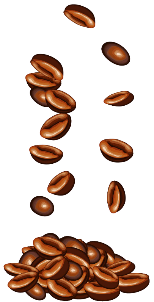 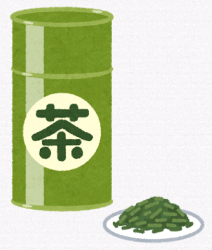 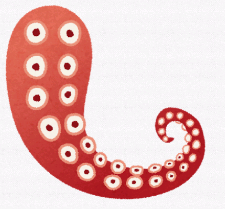 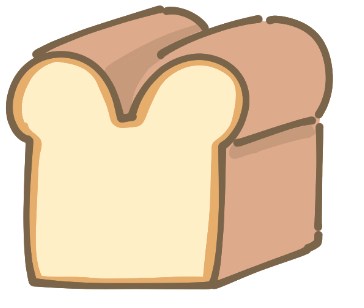 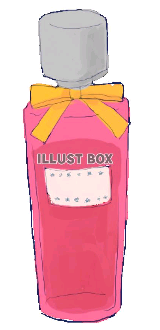 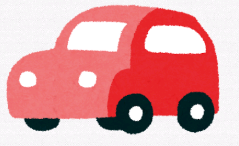 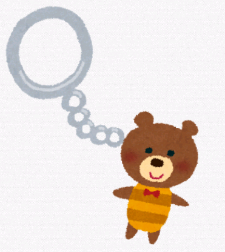 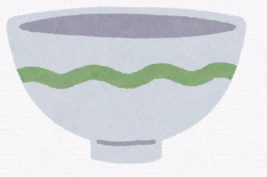 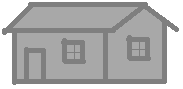 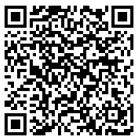 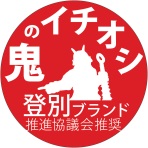 